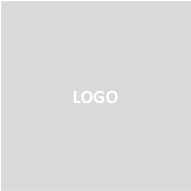 Nom de votre entreprise · Rue et nº · Code postal, ville		Max Mustermann						Musterstr. 1						1234 Ville	FACTUREMadame, Monsieur,Vous trouverez ci-dessous la liste des prestations ayant fait l'objet d'une facturation:Nous sommes à votre entière disposition en cas de questions.Cordialement,date: 01.04.2018Payable à: 30.04.2018numéro de facture: 000001Nº d'identification TVA: 12345678Pos.DescriptionQuantitéPrix unitairePrix totalPrix total1Description du produit 11 pce10,00 CHF10,00 CHF10,00 CHF2Description du produit 23 pces5,00 CHF15,00 CHF15,00 CHF3Description du produit 32 pces3,50 CHF7,00 CHF7,00 CHFTotal (net):Total (net):32,00 CHFTVA 7,7%:TVA 7,7%:2,46 CHFTotal (brut):Total (brut):34,46 CHF34,46 CHF34,46 CHF